The Rainbow FishHow many adjectives can you use to describe the Rainbow Fish? 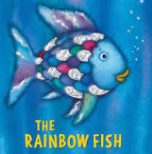 